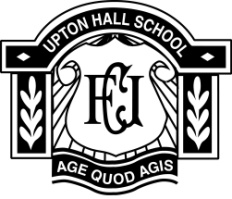 	Please use Capital Letters and Black InkPlease return this form to:The Business ManagerMrs A DarrochUpton Hall School FCJUpton WirralCH49 6LJPart 1: Student DetailsForenameMiddle Name(s)SurnameDate of BirthAge on 31 August 2017 Home AddressPostcodeTelephone              Home:                                 Mobile:                      Email AddressPart 2: Parental Contact DetailsPart 2: Parental Contact DetailsTitleForenameSurnameRelationship AddressPostcodeTelephone              Home:                                 Mobile:Email AddressPart 3: Household DetailsThe parent, or student if living independently, is required to state who you live with and their relationship to youThe parent, or student if living independently, is required to state who you live with and their relationship to youThe parent, or student if living independently, is required to state who you live with and their relationship to youThe parent, or student if living independently, is required to state who you live with and their relationship to youThe parent, or student if living independently, is required to state who you live with and their relationship to youNameNameRelationship to youe.g. mother, father, brother, sister , partner, etc.Relationship to youe.g. mother, father, brother, sister , partner, etc.Age if under 16Part 4: CircumstancesIf any of the following circumstances apply to you, you may be eligible to a Vulnerable  Bursary, please tick the appropriate box:You are 16-19, live independently and claim Income SupportYou are looked after by the Local AuthorityYou are a Care Leaver, ie are no longer in the care of the Local AuthorityYou are 16-19, a parent and receive Income SupportYou are 16-19 and receive Income Support for any reasonYou are disabled and in receipt of Employment Support Allowance  You are disabled and in receipt of Universal Credit or Personal  Independence                      Payments in your own rightIf any of the following circumstances apply to you, you may be eligible to a Discretionary Bursary, please tick the appropriate box:             You are in receipt of free school meals              Household on low income (below £23,000)              Other exceptional financial circumstancesPlease indicate the help you require by ticking the appropriate boxes:               Travel costs               Essential course costs (books, equipment, materials, etc.)               Course related trips               Uniform ( up to £100.00 per Academic Year) Please tick all boxes that apply to this application. If your request relates to the use of equipment or books, you will be required to sign an agreement confirming that the items will be returned to the School after use.Part 5: Declaration of ResidencyPart 5: Declaration of ResidencyI declare that I have been a resident of the UK for at least three yearsSignature of StudentConfirmed by SchoolPart 6: Income Details (For Household)Part 6: Income Details (For Household)Part 6: Income Details (For Household)Part 6: Income Details (For Household)Please indicate which of the following benefits/income you are currently in receipt of.  Please send TWO  of these as evidence of the household income.Please indicate which of the following benefits/income you are currently in receipt of.  Please send TWO  of these as evidence of the household income.Please indicate which of the following benefits/income you are currently in receipt of.  Please send TWO  of these as evidence of the household income.Please indicate which of the following benefits/income you are currently in receipt of.  Please send TWO  of these as evidence of the household income.Type of IncomeType of IncomeYes/NoEvidence requiredAIncome SupportAn award letter which is less than 3 month old on the date of applicationBWorking Tax Credit/Child Tax CreditPages 1-4 of your most recent Tax Credit AwardCIncome-based Employment and Support Allowance (ESA)An award letter which is less than 3 months old on the date of applicationDOther Benefits/Pensions (specify)An award letter which is less than 3 months old on the date of applicationEEarned income with no additional benefitsInclude last 3 monthly wage slips or last 6 weekly wage slips or 4 fortnightly wage slipsFSelf-employed earnings with no additional benefitsAudited accounts or official tax returnPart 7: Payment Details (BACS)- Students Bank Account DetailsPart 7: Payment Details (BACS)- Students Bank Account DetailsName of BankAccount Holder’s NameAccount NumberSort CodePart 8: DeclarationPart 8: DeclarationI certify that the information given above is correct and understand that the School has the right to reclaim any funds and equipment costs, if I am found to have provided incorrect information or my daughter does not complete the course.  It is my responsibility to inform the school of any change in my financial circumstances likely to affect my/my daughter’s eligibility for this bursary.I certify that the information given above is correct and understand that the School has the right to reclaim any funds and equipment costs, if I am found to have provided incorrect information or my daughter does not complete the course.  It is my responsibility to inform the school of any change in my financial circumstances likely to affect my/my daughter’s eligibility for this bursary.Signature of parent (or student if living independently)DateFor Office Use OnlyCompletion by Business ManagerApplication AcceptedApplication RejectedReason.......................................................................................................................................................................................................................................................................................................................Authorisation by Director of Sixth FormAuthorisation by Director of Sixth FormThis will be assessed on a monthly basis.  Payments will be subject to students having met an attendance target of 97% and a report from teachers to indicate that deadlines have been met and work is up to date.AttendanceAchievementThis will be assessed on a monthly basis.  Payments will be subject to students having met an attendance target of 97% and a report from teachers to indicate that deadlines have been met and work is up to date.AttendanceAchievementCommentSignatureDate